  MADONAS NOVADA PAŠVALDĪBA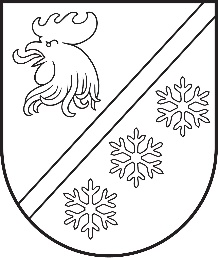 Reģ. Nr. 90000054572Saieta laukums 1, Madona, Madonas novads, LV-4801 t. 64860090, e-pasts: pasts@madona.lv ___________________________________________________________________________MADONAS NOVADA PAŠVALDĪBAS DOMESLĒMUMSMadonā2023. gada 31. augustā							        	     Nr. 495									    (protokols Nr. 15, 20. p.)Par apbūves tiesības nodibināšanu un līguma slēgšanuMadonas novada pašvaldības dome ar 27.04.2023. lēmumu Nr. 261 (protokols Nr. 5, 57. p.) “Par “Madonas novada pašvaldības konkursa nolikuma par uzņēmējdarbībai piemērota zemes gabala apbūves tiesību (iegādes projekta apstiprināšanas gadījumā) Madonas pilsētas teritorijā” apstiprināšanu” nolēma rīkot konkursu “Par uzņēmējdarbībai piemērota zemes gabala apbūves tiesību (iegādes projekta apstiprināšanas gadījumā) Madonas pilsētas teritorijā”. Konkursa vērtēšanas komisija par piemērotāko ir atzinusi neapbūvētu zemes īpašumu Saules ielā 71, Madonā, ar kadastra numuru 7001 001 0076.Lai uzsāktu projektēšanas darbus un iesniegtu projekta pieteikumus par Industriālās zonas un uzņēmējdarbības infrastruktūras izveidi Madonas pilsētā, atbilstoši plānotajām iecerēm, nepieciešama apbūves tiesības nodibināšana uz atbilstoša zemes gabala, ar iespēju iegādāties zemes gabalu projekta pieteikuma apstiprināšanas gadījumā. Zemes īpašnieks ir izteicis piekrišanu līguma slēgšanai ar Madonas novada pašvaldību.Pamatojoties uz Pašvaldību likuma 10. panta pirmās daļas 21. punktu, ņemot vērā 16.08.2023. Uzņēmējdarbības, teritoriālo un vides jautājumu komitejas atzinumu, atklāti balsojot: PAR – 11 (Agris Lungevičs, Aigars Šķēls, Aivis Masaļskis, Andris Dombrovskis, Andris Sakne, Artūrs Grandāns, Arvīds Greidiņš, Gatis Teilis, Kaspars Udrass, Valda Kļaviņa, Zigfrīds Gora), PRET – 1 (Māris Olte), ATTURAS – NAV, Madonas novada pašvaldības dome NOLEMJ:Slēgt līgumu par apbūves tiesības piešķiršanu zemes gabalā Saules iela 71, Madona, Madonas novads (kadastra numurs 7001 001 0076) 33 283 kv.m. platībā, kur apbūves tiesīgais ir Madonas novada pašvaldība ar tiesībām veikt rūpnieciskās ražošanas apbūvi.Pielikumā: Apbūves tiesības līguma projekts.              Domes priekšsēdētājs				             A. Lungevičs	Semjonova 27333721ŠIS DOKUMENTS IR ELEKTRONISKI PARAKSTĪTS AR DROŠU ELEKTRONISKO PARAKSTU UN SATUR LAIKA ZĪMOGU